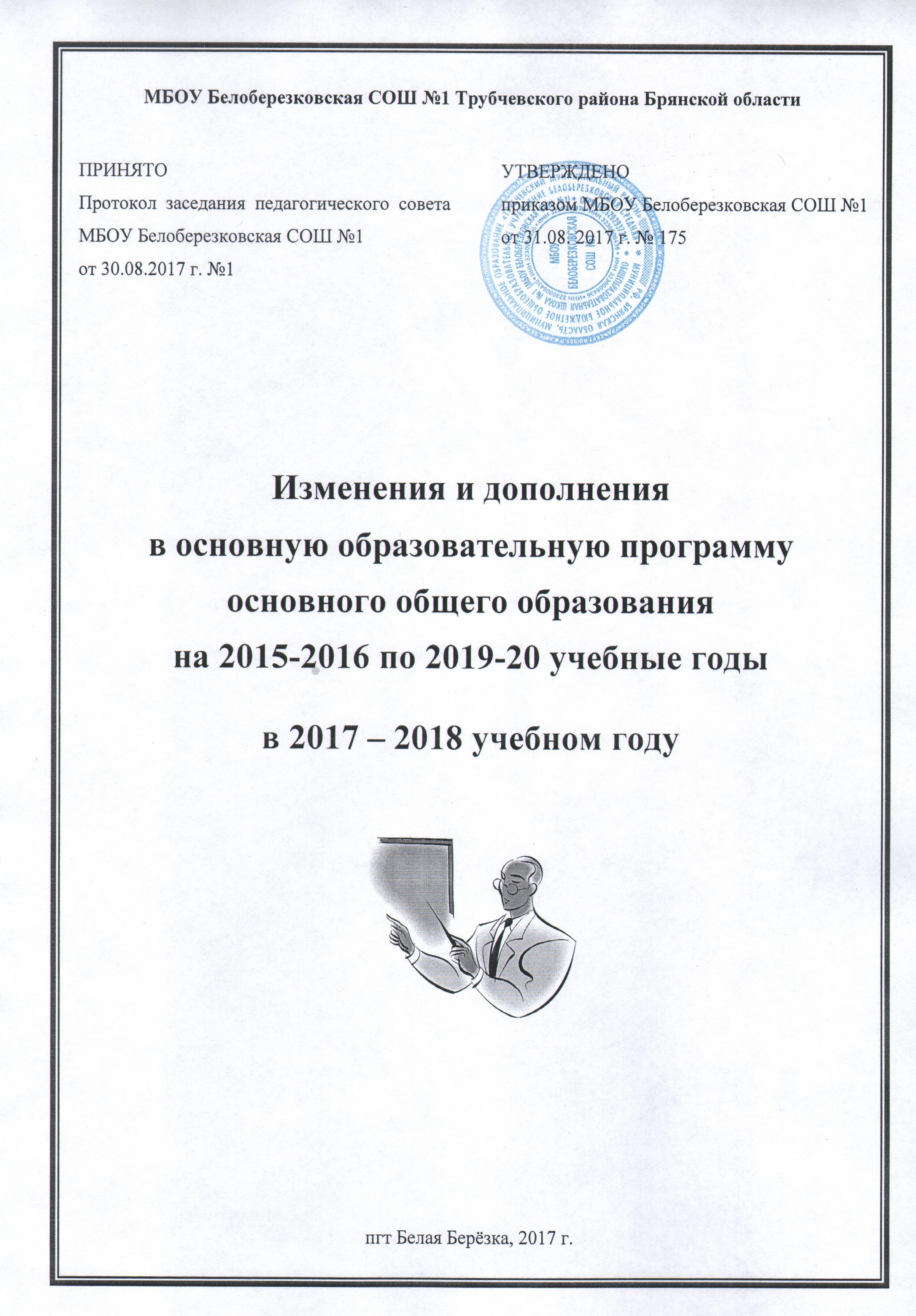 Изменения и дополнения в Организационный раздел основной образовательной программы основного общего образованияПункт 3.1.  дополнить следующим содержанием:Учебный план основного общего образованияМБОУ Белоберезковская СОШ № 1основного общего образования (5-7 классы)на 2017-2018 учебный годУчебный план основного  общего  образования МБОУ Белоберезковская СОШ № 1 Трубчевского района Брянской области для 5,6,7-ых классов является основными организационным механизмом реализации основной образовательной программы школы на 2017-18 учебный год, разработан в соответствии с:         - Федеральным Законом от 29 декабря 2012 г. № 273-ФЗ «Об образовании в Российской Федерации»;        - приказом Минобрнауки России от 17 декабря 2010 г. № 1897 «Об утверждении федерального государственного образовательного стандарта основного общего образования» с изменениями, утвержденными приказами Минобрнауки России от 29 декабря 2014 года № 1644, от 31 декабря 2015 года № 1577;	       - приказом Минобрнауки России от 30 августа 2013 года № 1015 «Об утверждении Порядка организации и осуществления образовательной деятельности по основным общеобразовательным программам - образовательным программам начального общего, основного общего и среднего общего образования»;        - СанПиН  2.4.2.2821-10 «Санитарно-эпидемиологические требования к условиям и организации обучения в общеобразовательных учреждениях» (постановление Главного государственного санитарного  врача РФ от 29.12.2010 № 189, зарегистрировано в Минюсте России 03.03.2011, регистрационный номер 19993) (с  изменениями и дополнениями, утвержденными Постановлениями Главного государственного санитарного врача РФ от 29 июня 2011 г., 25 декабря 2013 г., 24 ноября 2015 г.);-письмом Минобрнауки России от 07 августа 2015 года № 08-1228 «О направлении методических рекомендаций по вопросам введения ФГОС ООО» - письмом департамента образования и науки Брянской области от 12 апреля 2017г.  № 2501-04-О «О примерном  учебном плане 5-9 классов общеобразовательных организаций Брянской области на 2017-2018  учебный год».Школа работает в режиме 5-дневной недели. Продолжительность учебного года в 5,6,7-х классах – 35 недель.Для обучающихся 5,6,7-х классов учебный год делится на четыре четверти. Учебный план является одним из основных механизмов реализации основной образовательной программы и определяет общий объём аудиторной нагрузки обучающихся, состав и структуру обязательных предметных областей и учебных предметов, последовательность и распределение по периодам обучения учебных предметов, формы промежуточной аттестации обучающихся. Учебный план образовательной организации разработан соответствии со Стандартом, с учетом примерной основной образовательной программы основного общего образования, варианта примерного учебного плана, предлагаемого письмом департамента образования и науки Брянской области от 12 апреля 2017г.  № 2501-04-О «О примерном  учебном плане 5-9 классов общеобразовательных организаций Брянской области на 2017-2018  учебный год».При составлении основной образовательной программы школой  использован вариант учебного плана, предусматривающий изучение одного иностранного языка в качестве обязательного, а также учитывающий особенности региональной составляющей (краеведческие модули курса «Брянский край»).Учебный план состоит из двух частей: обязательной части и части, формируемой участниками образовательных отношений.Обязательная часть примерного учебного плана определяет состав учебных предметов обязательных предметных областей для всех имеющих по данной программе государственную аккредитацию образовательных организаций, реализующих образовательную программу основного общего образования, и учебное время, отводимое на их изучение по классам (годам) обучения.Часть учебного плана, формируемая участниками образовательных отношений, определяет время, отводимое на изучение содержания образования, обеспечивающего реализацию интересов и потребностей обучающихся, их родителей (законных представителей), педагогического коллектива образовательной организации.Время, отводимое на данную часть учебного плана, может быть использовано на:- увеличение учебных часов, предусмотренных на изучение отдельных учебных предметов обязательной части; - введение специально разработанных учебных курсов, обеспечивающих интересы и потребности участников образовательных отношений, в том числе этнокультурные;- другие виды учебной, воспитательной, спортивной и иной деятельности обучающихся.Внеурочная деятельность, как и деятельность обучающихся в рамках уроков, направлена на достижение результатов освоения основной образовательной программы, но при этом реализуется в формах, отличных от урочных на основании запросов обучающихся, выбора их родителей (законных представителей), а также с учетом имеющихся кадровых, материально-технических и иных условий. Формы, способы и направления внеурочной деятельности  определяются образовательной организацией самостоятельно (спортивно-оздоровительное, духовно-нравственное, социальное,  общеинтеллектуальное, общекультурное): клубные заседания, круглые столы, конференции, диспуты, школьные научные общества, олимпиады, соревнования, поисковые и научные исследования, экскурсионный туризм, экспедиции, общественно полезные и естественно-научные практики, профильные смены (в том числе в каникулярный период в рамках деятельности лагерных смен).Часы внеурочной деятельности не включаются в объем предельно допустимой учебной нагрузки.В целях изучения особенностей региона, его места в истории многонациональной России,  вклада в становление и развитие российской государственности, отечественной промышленности, науки и культуры изучение модульного курса «Брянский край» реализуется за счет выделения часов из части учебного плана, формируемой участниками образовательных отношений: 5 класс – 0,5 часа - обществознание (для изучения  модуля «Граждановедение. Брянская область»);6 класс - 0,5 часа – география (для изучения  модуля «География Брянского края»)7 класс - 0,5 часа - биология (для изучения модуля «Заповедная Брянщина»).Предметная область «Основы духовно-нравственной культуры народов России» (ОДНКНР)  является обязательной реализуется за счет часов части основной образовательной программы, формируемой участниками образовательных отношений – 0,5 часа в 5 классе,  а также через включение учебных модулей, содержащих вопросы духовно-нравственного воспитания, в учебные предметы других предметных областей,  и в рамках внеурочной деятельности – 0,5 часа в 6 классе.Учебный план основного общего образованияпри 5-дневной учебной неделеподпункт 3.1.1 дополнить содержанием:Календарный учебный график МБОУ Белоберезковская СОШ № 12017-18 учебный годподпункт 3.1.2 дополнить содержанием:Организация внеурочной деятельностиучащихся 5-6-7-х классов, реализующих программу ФГОС,МБОУ Белоберезковская  СОШ №1 Трубчевского район Брянской областина 2017-2018 учебный годВ пункте 3.2. в подпункт 3.2.1. внести следующие изменения:МБОУ Белоберезковская СОШ №1 для работы на ступени основного общего образования укомплектована педагогическими кадрами на 2017-18 учебный год, имеющими необходимую квалификацию для решения задач, определённых основной образовательной программой образовательного учреждения, способными к инновационной профессиональной деятельности: По уровню образованияПо стажу работы По квалификационным категориямКоличество работников, имеющих знаки отличияПо возрастув подпункте 3.2.1.2. из Перспективного плана повышения квалификации педагогических работников МБОУ Белоберезковская СОШ № 1  в условиях введения ФГОС ООО и Перспективного плана-графика  аттестации педагогических работников МБОУ Белоберезковская СОШ № 1 (Приложения №№ 3,4) исключить:включить:Приложение №3к Образовательной программе ООО План повышения квалификации педработников ФГОС ОООвключить:Приложение №4к Образовательной программе ОООПерспективный график аттестациипедагогических работников МБОУ Белоберезковская СОШ № 1Предметные областиУчебные предметыК Л А С С ЫК Л А С С ЫК Л А С С ЫК Л А С С ЫК Л А С С ЫПредметные областиУчебные предметы56789Русский язык и литератураРусский языкдиктантдиктантдиктантдиктанттестированиеРусский язык и литератураЛитературак/рк/рк/рк/рк/рИностранные языкиАнглийский языкк/рк/рк/рк/рк/рМатематика и информатикаМатематика к/рк/рк/рМатематика и информатикаАлгебрак/рк/ртестированиеМатематика и информатикаГеометрияк/рк/ртестированиеМатематика и информатикаИнформатика к/рк/рк/рОбщественно-научные предметы История России. Всеобщая историяк/рк/рк/рк/рк/рОбщественно-научные предметыОбществознаниек/рк/рк/рк/рк/рОбщественно-научные предметыГеография к/рк/рк/рк/рк/рОсновы духовно-нравственной культуры народов РоссииОсновы духовно-нравственной культуры народов РоссиисочинениеЕстественно-научные предметыФизика к/рк/рк/рЕстественно-научные предметыХимияк/рк/рк/рЕстественно-научные предметы Биологияк/рк/рк/рк/рк/рИскусствоИскусствотворч.проекттворч. проектИскусствоИзобразительное искусство к/рк/рк/рк/рк/рИскусствоМузыкак/рк/рк/рк/рк/рТехнологияТехнология творч. проекттворч. проекттворч. проекттворч. проекттворч. проектФизическая культура и основы безопасности жизнедеятельностиОсновы безопасности жизнедеятельноститворч. проекттворч. проекттворч. проекттворч. проекттворч. проектФизическая культура и основы безопасности жизнедеятельностиФизическая культуразачётзачётзачётзачётзачётПредметные областиПредметные областиУчебные предметыКлассыКоличество часов в неделю/годКоличество часов в неделю/годКоличество часов в неделю/годКоличество часов в неделю/годКоличество часов в неделю/годКоличество часов в неделю/годПредметные областиПредметные областиУчебные предметыКлассы56789ВсегоОбязательная частьОбязательная частьОбязательная частьОбязательная частьОбязательная частьОбязательная частьОбязательная частьОбязательная частьОбязательная частьРусский язык и литератураРусский язык и литератураРусский язык5/1755/1754/1403/1052/6819/663Русский язык и литератураРусский язык и литератураЛитература2/702/702/702/703/10211/382Иностранные языкиИностранные языкиАнглийский язык3/1053/1053/1053/1053/10215/522Математика и информатикаМатематика и информатикаМатематика5/1755/17510/350Математика и информатикаМатематика и информатикаАлгебра3/1053/1053/1029/312Математика и информатикаМатематика и информатикаГеометрия2/702/702/686/208Математика и информатикаМатематика и информатикаИнформатика 1/351/351/343/104Общественно-научные предметыОбщественно-научные предметыИстория России.Всеобщая история2/702/702/702/702/6810/348Общественно-научные предметыОбщественно-научные предметыОбществознание 0,5/17,50,5/17,50,5/17,51/351/343,5/121,5Общественно-научные предметыОбщественно-научные предметыГеография0,5/17,51/351/352/702/686,5/225,5Основы духовно-нравственной культуры народов РоссииОсновы духовно-нравственной культуры народов РоссииОсновы духовно-нравственной культуры народов России0,5/17,50,5/17,5Естественно-научные предметыЕстественно-научные предметыФизика2/702/702/686/208Естественно-научные предметыЕстественно-научные предметыХимия2/702/684/139,5Естественно-научные предметыЕстественно-научные предметыБиология0,5/17,51/351/352/702/686,5/225,5Искусство Искусство Музыка 1/351/351/350,5/17,50,5/174/139,5Искусство Искусство Изобразительное искусство1/351/351/350,5/17,50,5/174/139,5Технология Технология Технология 2/702/702/701/357/245Физическая культура и основы безопасности жизнедеятельностиФизическая культура и основы безопасности жизнедеятельностиОсновы безопасности жизнедеятельности0,5/17,50,5/17,50,5/17,51/351/343,5/121,5Физическая культура и основы безопасности жизнедеятельностиФизическая культура и основы безопасности жизнедеятельностиФизическая культура3/1053/1053/1053/1053/10215/522ИТОГОИТОГОИТОГО26,5/927,527/94529/101531/108530/1020143,5/4992,5Часть, формируемая участниками образовательных отношений Часть, формируемая участниками образовательных отношений Часть, формируемая участниками образовательных отношений 2,5/87,53/903/902/703/10213,5/439,5Русский язык и литератураРусский языкРусский язык1/351/351/353/105Общественно-научные предметыОбществознание Обществознание 0,5/17,50,5/17,50,5/17,51,5/52,5Общественно-научные предметыГеографияГеография0,5/17,50,5/17,50,5/17,51,5/52,5Естественно-научные предметыБиологияБиология0,5/17,51/351/352,5/87,5Максимально допустимая недельная нагрузка Максимально допустимая недельная нагрузка Максимально допустимая недельная нагрузка 29/101530/105032/112033/115533/1155157/5495Учебный периодКалендарные срокиПродолжительностьНачало учебного годаС 1 сентября 2017 г.I четвертьС 1 сентября 2017 г. по 29 октября 2017 г.8 недельОсенние каникулыС 30.10.2017 г. по 06.11.2017 г.8 днейII четвертьС 7 ноября 2017 г. по 28 декабря 2017 г.8 недельЗимние каникулыС 29.12.2017 г. по 10.01.2018 г.13 днейIII четвертьС 11 января 2018 г. по 23 марта 2018 г.10 недельПромежуточные каникулыС 12.02.2018 г. по 18.02.2018 г.7 днейВесенние каникулыС 24.03.2018 г. по 01.04.2018 г.9 днейIV четверть:1-4 кл,9,11 кл5-8, 10 клС 2 апреля 2018 г. по 25 мая 2018 г.С 2 апреля 2018 г. по 30 мая 2018 г.8 недель9 недельПромежуточная аттестацияС 10 мая 2018 г. по 25 мая 2018 г.Окончание учебного года1-4 кл,9,11 кл5-8, 10 кл25 мая 2018 г.По завершении ГИА30 мая 2018 г.Государственная итоговая аттестацияПо отдельному графикуЛетние каникулы:1-4 кл5-8, 10 клС 26.05.2018 г. по 31.08.2018 г.С 31.05.2018 г. по 31.08.2018 г.Направление внеурочной деятельности5-а5-б6-а6-б7-а7-б7-вИтогоСпортивно-оздоровительноеДуховно-нравственое0,50,50,50,52СоциальноеОбщеинтеллектуальное111122210Общекультурное0,50,50,50,52Всего к финансироанию222222214ВсегоВысшееНезаконченное высшееСреднее специальное4036-4Всего01 год2-5 лет5-10 лет10-20 лет 20 и более40-11-632ВсегоВысшая категорияI категорияСоответствие занимаемой должностиБез категории40172012ВсегоВ том числеВ том числеВ том числеВ том числеВ том числеВ том числеВсегоГрамота МинобрнаукиЗаслуженный учительОтличник просвещенияПочётный работникУчитель годаПрочие16--518Всегомоложе 2525-35 лет35 и выше400535Ф.И.О. полностью (указать совместителей)Дата рожд.Какое учебное заведение окончил, год окончанияСпециальность по дипломуЗанимаемая  должностьХоменко Татьяна Ивановна15.08.1949КГПИ в 1972учитель физики, математикиУчитель математики№ п/пФИОДатарожденияДолжностьДата прохождения последних курсов2017 год2018 год2019 год2020 годАкулова Светлана Васильевна13.04.1960Учитель физики, математикиБИПКРОфизика2014г.,математика 2011г.хфизика, математикаАнанченко Александра Анатольевна07.03.1983Учитель физики,математикиБИПКРОматематика2015г.хматематикаАнтошко Александра Леонидовна23.04.1973Учитель русского языка и литературыБИПКРО рус.яз. и литература2014г.хБогачёва Оксана Михайловна20.04.1978Учитель английского языкаБИПКРОангл.яз.2012г.хБуренкова Стелла Ивановна11.11.1962Зам. директора по УВР;учитель химииБИПКРО зам. дир. по УВР 2015г.,химия 2015г.х учительх зам.директораГулакова Людмила Михайловна09.11.1970Учитель русского языка и литературыБИПКРО   рус. яз. и литература 2014г. хДушин Николай Иванович23.08.1959Учитель технологииБИПКРО технология 2017гхЕрмощенко Светлана Васильевна19.07.1953Учитель английского языкаБИПКРО англ.яз. 2012г.хЖиводёр Светлана Анатольевна15.12.1970Учитель общественных дисциплинБИПКРОистория 2016г.хКапируля Людмила Дмитриевна22.02.1964ДиректорБИПКРО директор 2015г.хКивалина Елена Владимировна18.03.1979Учитель ИЗОБИПКРО ИЗО, 2016г.2017гххтехнолКирделёва Елена Леонидовна14.04.1971Учитель физической культурыБИПКРО физ. культура,  2014гхКирделёв Владимир Тимофеевич23.04.1963Учитель физической культурыБИПКРО физ. культура,  2014гхКомкова Анна Ивановна12.03.1992Учитель английского языкаБГУ профессиональнаяпереподготовка 2014г.хКрещик Сергей Андреевич22.09.1967Учитель информатикиБИПКРО  информатика, 2014г.,2017 технологиях ОИВТх технолКужельная  Оксана Евгеньевна09.09.1969Учитель общественных дисциплинБГУ,2016 г.хЛасая Ольга Николаевна02.11.1982Учитель информатики, математикиБИПКРОинформатика, 2014г.;математика,2015хинформатикахматематикаМакаренко Наталья Дмитриевна20.10.1964Учитель географииБИПКРО география, 2012хМорозова Ольга Александровна23.02.1984Учитель английского языка-хМорозова Надежда Михайловна24.05.1962Учитель русского языка и литературыБИПКРО русский язык,2014г.хМусахранова Жанна Васильевна06.04.1973Учитель физической культурыБИПКРО физ.культура, 2014г.хПехенько Людмила Николаевна27.12.1969Учитель биологииБИПКРО биология, 2013г.хПосканная Наталья Васильевна27.05.1971Педагог – организатор,учитель русск.яз. и литературыБИПКРО  русский язык и литература2013г.;педагог доп. образования, 2015гх  педагог-организаторПриходова Валентина Анатольевна27.05.1972Учитель физической культурыБИПКРО  физ.культура  2014г.хПриходько Татьяна Ивановна26.04.1967Учитель русского языка и литературыБИПКРО  русский язык и литература2013г.,2015 г.хПугачёва Елена Дмитриевна14.09.1970Учитель биологии, географииБИПКРО география 2015г.хПучкова Татьяна Михайловна28.10.1979ПсихологБИПКРО педагог-психолог, 2014гхСамоденко Анна Михайловна16.09.1963Учитель общественных дисциплинБИПКРО  общественные дисциплины, 2016гхСелезнёва Ольга Петровна03.08.1966Зам. директора по ВР;учитель химииБИПКРО химия  2015г.;зам. директора по ВР  2011г.х учительх зам.директораТатаринова Ольга Григорьевна02.10.1966Учитель русского языка и литературыБИПКРОрусский язык и  литература, 2015хЦыбина Татьяна Михайловна03.11.1982Учитель-дефектолог-хЧерненко Александр Анатольевич25.08.1960Педагог-организатор ОБЖБИПКРО  ОБЖ, 2013г.,2014г.хЧечуро Ольга Юрьевна18.12.1971Учитель музыкиБИПКРО  музыка, 2017, доп.о 2015 г.хШаповалова Наталья Викторовна16.07.1972СоцпедагогБИПКРОсоцпедагог, 2014г., хШевцов Сергей Владимирович07.04.1965Учитель физической культурыБИПКРО физ.культура,2014гхШевцова Наталья Александровна08.08.1966Зам. директора по УВР, учитель математикиБИПКРО  математика, 2015г.,зам.директора, 2015г.х учительх зам.директораШыкова Ольга Николаевна16.09.1953Учитель английского языкаБИПКРОанглийский  яз., 2012гхЮвченко Елена Анатольевна26.12.1971Учитель математикиБИПКРО математика,2015г.хЮрлов Юрий Николаевич28.02.1971Учитель физики,математикиБИПКРО  физика, 2014г.математика 2016гхфизикахматемат.Ященко Светлана Станиславовна21.03.1970Учитель общественных дисциплинБИПКРО  обществознание,2016гхвосп.ГПДх№ п/пФИОДолжность2017 год2018 год2019 год2020 год2021 год2022 годАкулова Светлана ВасильевнаУчитель физики, математикиВ по должности «учитель»физика28.11.2013Ананченко Александра АнатольевнаУчитель физики,математики1  по должности «учитель»математика26.05.2015Антошко Александра ЛеонидовнаУчитель русского языка и литературы1  по должности «учитель»рус. яз.,лит  30.01.2014Богачёва Оксана МихайловнаУчитель английского языкаСоответствие по должности«учитель» англ.язык05.12.2016г.Буренкова Стелла ИвановнаЗам. директора по УВР; учитель химииВ  по должности «учитель»химия28.05.2013В зам. дир. 23.11.2015 Гулакова Людмила МихайловнаУчитель русского языка и литературы1 по должности «учитель»рус. яз., лит.25.12.2012 г.Душин Николай ИвановичУчитель технологии1 по должности «учитель»технология20.02.2015Ермощенко Светлана ВасильевнаУчитель английского языкаI  по должности «учитель» англ. яз.25.12.2012г.Живодёр Светлана АнатольевнаУчитель общественных дисциплин1 по должности «учитель»история 27.03.2014Капируля Людмила ДмитриевнаДиректорВ директор 05.09.2013г.Кивалина Елена ВладимировнаУчитель ИЗОВ  по должности «учитель»ИЗО 27.11.2014Кирделёва Елена ЛеонидовнаУчитель физической культуры1 по должности «учитель»физкультура27.03.2014Кирделёв Владимир ТимофеевичУчитель физической культурыВ по должности «учитель»физкультура21.04.16Комкова Анна ИвановнаУчитель английского языкаКрещик Сергей АндреевичУчитель информатикиВ по должности «учитель»ОИВТ23.05.2017г.Кужельная  Оксана ЕвгеньевнаУчитель общественных дисциплин1 по должности «учитель»общественных дисциплин28.05.2013г.Ласая Ольга НиколаевнаУчитель информатикиматематикиВ по должности «учитель» информатика27.05.2016г.Макаренко Наталья ДмитриевнаУчитель географии1по должности «учитель»география29.01.13гМорозова Ольга АлександровнаУчитель английского языкаМорозова Надежда МихайловнаУчитель русского языка и литературы1 по должности «учитель»рус. яз. и лит.20.03.2013гМусахранова Жанна ВасильевнаУчитель физической культуры1 по должности «учитель»физкультура27.03.2014Пехенько Людмила НиколаевнаУчитель биологииВ по должности «учитель»биология20.10.2016Посканная Наталья ВасильевнаПедагог – организаторI по должности «учитель»рус. яз. и  лит.23.04.2013г.Приходова Валентина АнатольевнаУчитель физической культуры1 по должности «учитель»физкультура21.02.2013г.Приходько Татьяна ИвановнаУчитель русского языка и литературыI по должности «учитель»рус. яз. лит.30.01.2014Пугачёва Елена ДмитриевнаУчитель биологии, географииВ по должности «учитель»биология24.11.2015Пучкова Татьяна МихайловнаПсихолог1 по должности«педагог-психолог»28.01.2016Самоденко Анна МихайловнаУчитель общественных дисциплинВ  по должн. «учитель»Истории26.05.2015гСелезнёва Ольга ПетровнаЗам. директора по ВР;учитель химииВ  зам. дир. по ВР26.11.2012г.В по должности «учитель»химия20.03.2013г.Татаринова Ольга ГригорьевнаУчитель русского языка и литературыВ  по должности «учитель»рус. яз. и  лит.25.12.2015Цыбина Татьяна МихайловнаУчитель-дефектолог1 учитель- логопед25.12.2015Черненко Александр АнатольевичПедагог-организатор ОБЖ1 по должностипреподават.-организатор ОБЖ21.02.2013Чечуро Ольга ЮрьевнаУчитель музыки1 по должности «учитель»музыка21.11.2012г.Шаповалова Наталья ВикторовнаСоцпедагог1 соц.педаг.20.10.2015г.Шевцов Сергей ВладимировичУчитель физической культурыВ  по должности «учитель»физкультура25.12.2015Шевцова Наталья АлександровнаЗам. директора по УВР, учитель математикиВ  по должности «учитель»математика21.02.2013г.В  зам. дир. по УВР  20.10.2014г.Шыкова Ольга НиколаевнаУчитель английского языка-1 по должности «учитель»англ. язык20.03.2015г.Ювченко Елена АнатольевнаУчитель математики1 по должности «учитель»математика29.01.2013г.Юрлов Юрий НиколаевичУчитель физики,математикиВ по должности «учитель»физика27.05.2016 Ященко Светлана СтаниславовнаУчитель общественных дисциплинВ  по должности «учитель»обществознание24.11.2015подпункт 3.2.4. дополнить следующим содержанием:Число книг в библиотеке – 31 899 число учебников в библиотечном фонде составило – 9 575Приложение № 6к Образовательной программе ОООМатериально-техническая база учреждениясведения об обеспеченности образовательного процесса учебниками в 7-х классах по новым стандартам:Приложение № 7к Образовательной программе ОООПрограммно-методическое обеспечение образовательного процесса на 2017-18 учебный год7 классисключить из сведений об обеспеченности образовательного процесса учебниками в 5-6-х классах:Приложение № 5к Образовательной программе ООО